Работа с детьмиМакет «Жилища животных»Цель: расширение знаний детей о диких и домашних животных и их жилищах.Задачи:1. Обогащать представления детей о диких животных и домашних. Учить отмечать характерные особенности внешнего вида животных, уточнить названия жилищ, повадки.2. Активизировать предметный словарь (дупло, нора, жилище).3. Развивать интерес к живой природе, эмоциональную отзывчивость.Материалы: картонная коробка, гофрированный картон, опилки, цветной картон, клей, а также фигурки лесных и домашних животных, желуди, песок, камни, контейнер. Ход работы.   Взяли контейнер и на дно положили цветной картон. Из картона сделали каркас дерева и оставили места для жилищ. Пустые места заполняли гофрированным картоном, который скручивали в трубочки.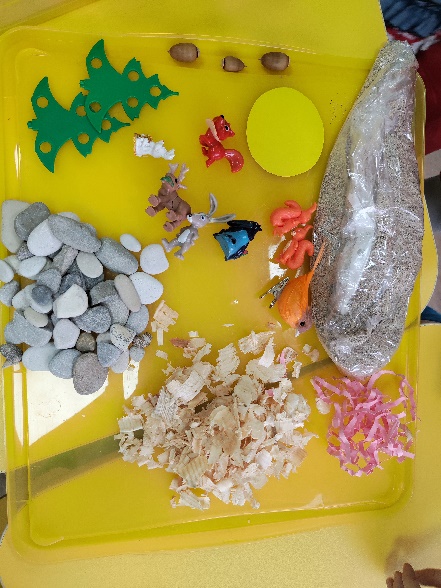 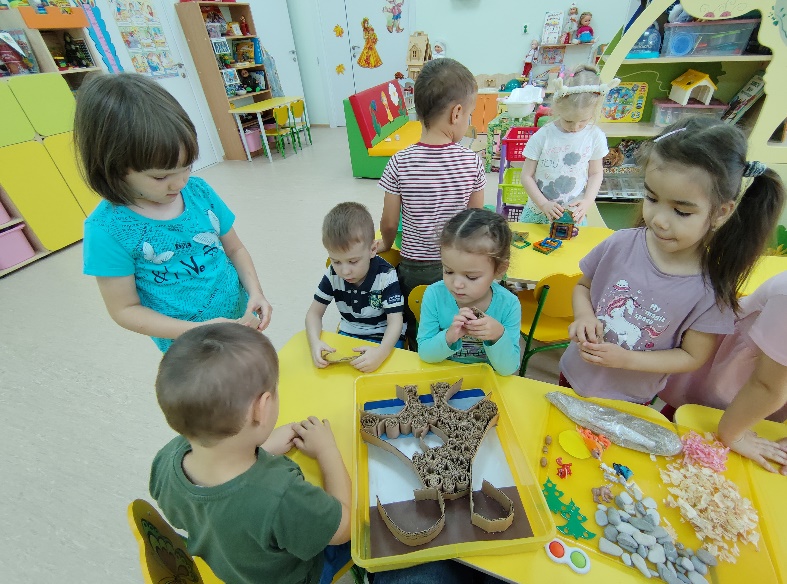 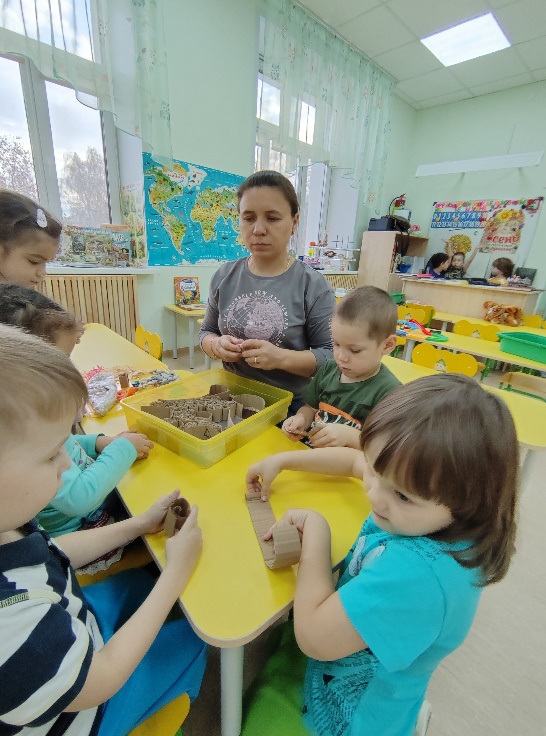 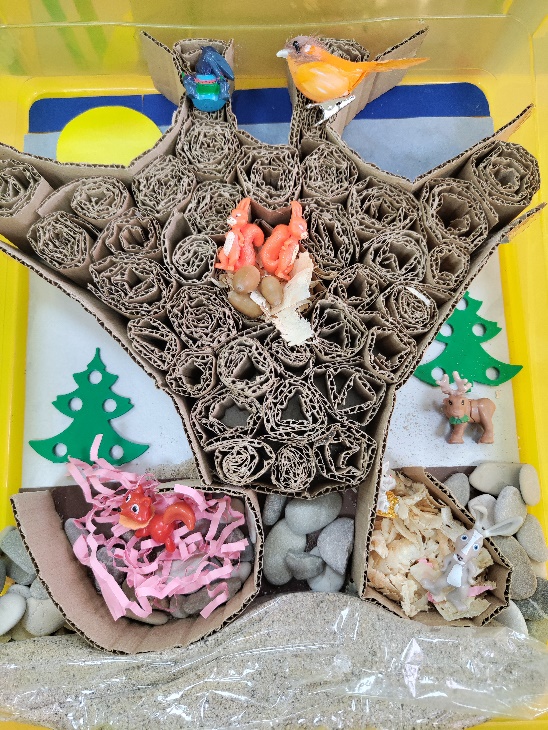    Жилища животных (заяц и лиса) заполнили камнями и опилками. В дупле у белочки опилки, бумажная стружка, натуральный жёлудь. Под деревом песок и камни.Возле дерева пластиковые елочки и олень.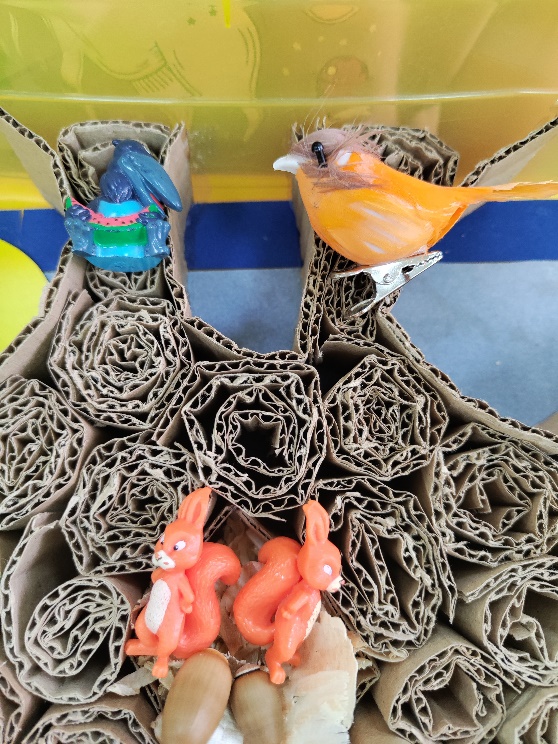 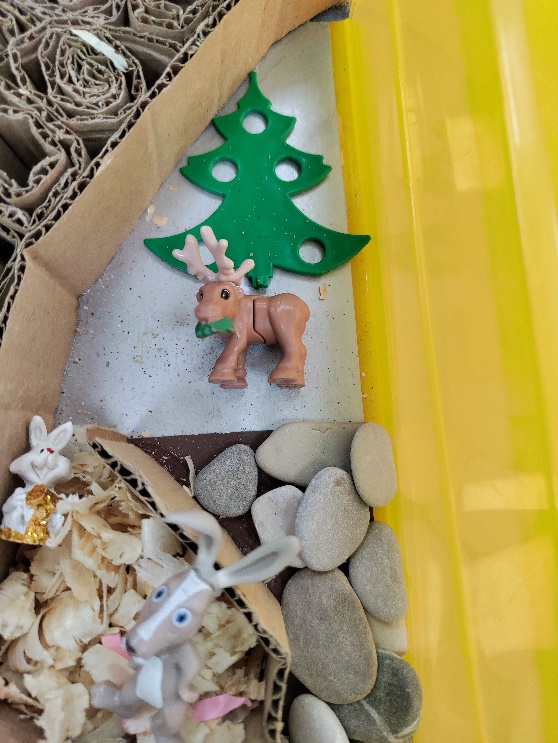 Из пустой коробки сконструировали конюшню.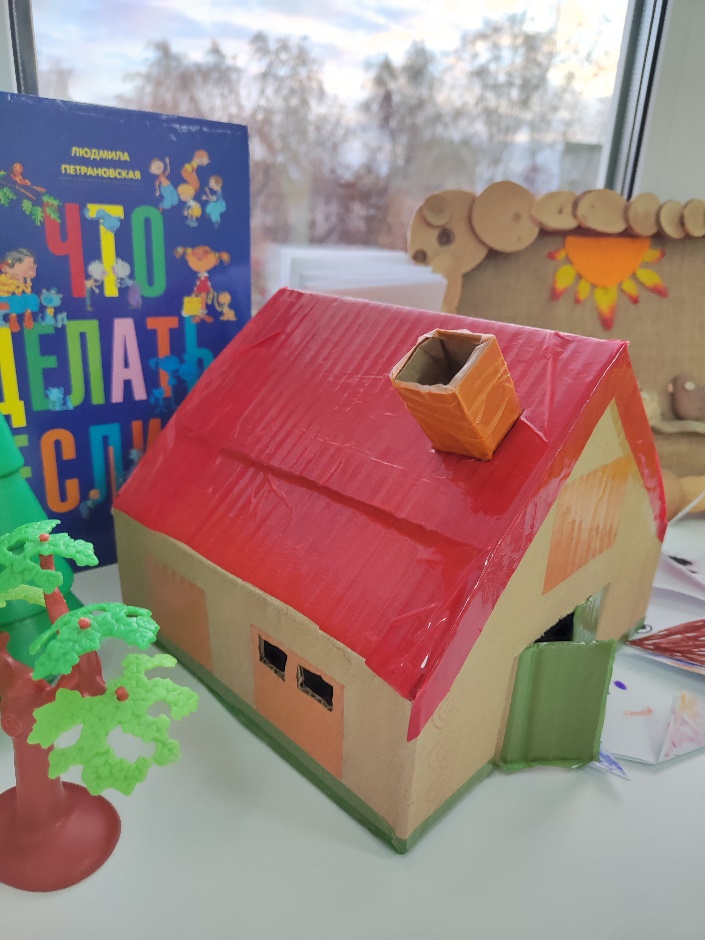 Спасибо за внимание.